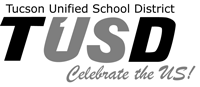 FOOD SERVICES DEPARTMENT  (520) 225-4700  FAX (520) 225-4867Diet Modification Order Form(Submit for student with special needs for school meals.)This diet order is	  ___permanent (this diet order will remain in effect during the time the student is enrolled in TUSD. A new diet order will be required to change any aspect of information provided in this diet order.)		___temporary (this diet order is effective for the current school year. TUSD should confirm annually with the physician if any modifications to the order should be applied.)I certify that the above named student needs adjustments to the regular school meals as described above because of the student’s disability or medical condition.Physician signature			Office phone		DatePrinted name of physicianAddress of officeRETURN TO: TUSD Food Services (Return to the department offices at  or fax to 520-225-4867)Date: 	School: Gale Elementary SchoolSchool phone number: 731-4517School address:  678 S. Gollob Road. Tucson, AZ 85710	School address:  678 S. Gollob Road. Tucson, AZ 85710	Student's name: 	                                                                                           Male          Female___        Student's name: 	                                                                                           Male          Female___        Parent/Guardian name: 	Phone number:  	Address:  	Address:  	List the disability or medical condition that requires the student to have a special diet or food.  Include a brief description of the major life activity affected by the student’s disability or reason for the food substitution (use back of the form if additional space is needed)Diet PrescriptionList all foods that must be omitted For milk allergies or intolerances to dairy products, please specify which dairy products must be avoided and also specify if milk as an ingredient in foods is okay (crackers, baked goods etc).List what foods can be substitutedIf cow’s milk must be avoided, please check which of the following options can be substituted.Soy Milk_____      Rice Milk_____      Juice_____                                       Other (please specify)_____________________Textures allowed  Regular        Chopped        Ground        Pureed*        Tube feeding        Liquid by mouth*For Pureed, please specify which stage of baby food is appropriate (I, II or III)________________Other information regarding diet or feedingOther information regarding diet or feedingOther information regarding diet or feedingStudent's age: 	Weight: 	Height: 	Limitations:Limitations:Limitations:Medications:Medications:Medications: